CATT APP	FTR Use Only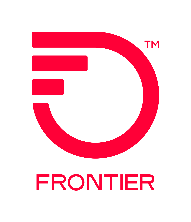 Control #  	App ID #  	CATT (COMPETITIVE ALTERNATE TRANSPORT TERMINAL) APPLICATIONDATE SENT    	/ 	/ 		DATE REC’D    	/ 	/ 	I.	CUSTOMER INFORMATIONII.	TECHNICAL EQUIPMENT SPECIFICATIONSIII.	OUTSIDE PLANT FIELD SURVEY1.	Cable InformationA.	Have Licensing Agreements for this location been established and issued?Yes	[  ]	Please provide the following information:Contract ID Number:                               Manhole “0” License Application #                            Manhole “0” Numbers designated on License                                                                           Date Fiber in Manhole “0”:                                                                                                        .	No	[   ]	Please indicate the desired direction from which cables will originate (be specific):B.	Dual Building Entrance Requested (where available):	Yes	[  ]	No	[  ]IV.	CUSTOMER’S VENDOR SELECTION1.	Engineering VendorAddressTelephone Number2.	Outside Plant Vendor(for cable placement)Address	 	Telephone Number3.	Outside Plant Vendor(for cable splicing)Address	 	Telephone NumberV.	CERTIFICATE OF INSURANCEVI.	REMARKS:Please submit this application and all supporting documentation to E-mail address: Frontier.Implementation.Request@ftr.com           Please submit all applicable application fees to:                                                             Frontier – Special Billing Project                                                             P.O. Box 639406                                                             Cincinnati, OH 45263-9406NOTE:  Failure to provide all requested information and associated documentation may result in delays in the processing of this application.DISCLAIMER:  THIS DOCUMENTATION IS FOR INFORMATIONAL PURPOSES ONLY AND DOES NOT OBLIGATE FRONTIER TO PROVIDE SERVICES IN THE MANNER DESCRIBED IN THIS DOCUMENT.  FRONTIER RESERVES THE RIGHT AS ITS SOLE OPTION TO MODIFY OR REVISE THE INFORMATION IN THIS DOCUMENT AT ANY TIME WITHOUT PRIOR NOTICE.  IN NO EVENT SHALL FRONTIER OR ITS AGENTS, EMPLOYEES, DIRECTORS, OFFICERS, REPRESENTATIVES OR SUPPLIERS BE LIABLE UNDER CONTRACT, WARRANTY, TORT (INCLUDING BUT NOT LIMITED TO NEGLIGENCE OF FRONTIER), OR ANY OTHER LEGAL THEORY, FOR ANY DAMAGES ARISING FROM OR RELATING TO THIS DOCUMENT OR ITS CONTENTS, EVEN IF ADVISED OF THE POSSIBLITY OF SUCH DAMAGES.1.	List of equipment to be installed by customer1.	List of equipment to be installed by customerPlease specify the manufacturer and model number, dimensions (size), quantity to be installedand the maximum number of fibers the equipment/terminal can accommodate. Please provide the type of equipment that would be used for both a vault and ASA installation.  This information is REQUIRED.DimensionsManufacturer/Model #	(H x W x D)DimensionsManufacturer/Model #	(H x W x D)QuantityMaximumFibersVault:   	ASA:	 	2.	NEBS Conformance Requirements2.	NEBS Conformance RequirementsAll equipment to be installed or placed in Frontier Central Offices must be tested to, and isexpected to meet the NEBS (Level 3) family of requirements. A properly completed NEBS Conformance Checklist and the supporting data for the Risk/Hazard Related elements (as identified in the NEBS Equipment Protection Cross-Reference Section of the Frontier CLEC Handbook) is required and must be submitted to Frontier Technology and Engineering/Maintenance Engineering.  Failure to provide this information may delay processing of this application.Date Submitted to Technology and Engineering/Maintenance Engineering:	 	If the NEBS Conformance Check List and supporting documentation for the equipment to be installed on this application has been submitted with a prior application, please provide the following:Date Submitted:   	 Location :    	Date Submitted:   	 Location :    	Control #:4.Installation Vendor(for equipment)AddressTelephone NumberA Certificate of Insurance must be provided for all new sites prior to occupancy.A Certificate of Insurance must be provided for all new sites prior to occupancy.A Certificate of Insurance must be provided for all new sites prior to occupancy.A Certificate of Insurance must be provided for all new sites prior to occupancy.Certificate Attached:Yes   	No   	If Yes, please provide expiration date:    	If No, date certificate to be provided:	 	If No, date certificate to be provided:	 	If No, date certificate to be provided:	 	If No, date certificate to be provided:	 	